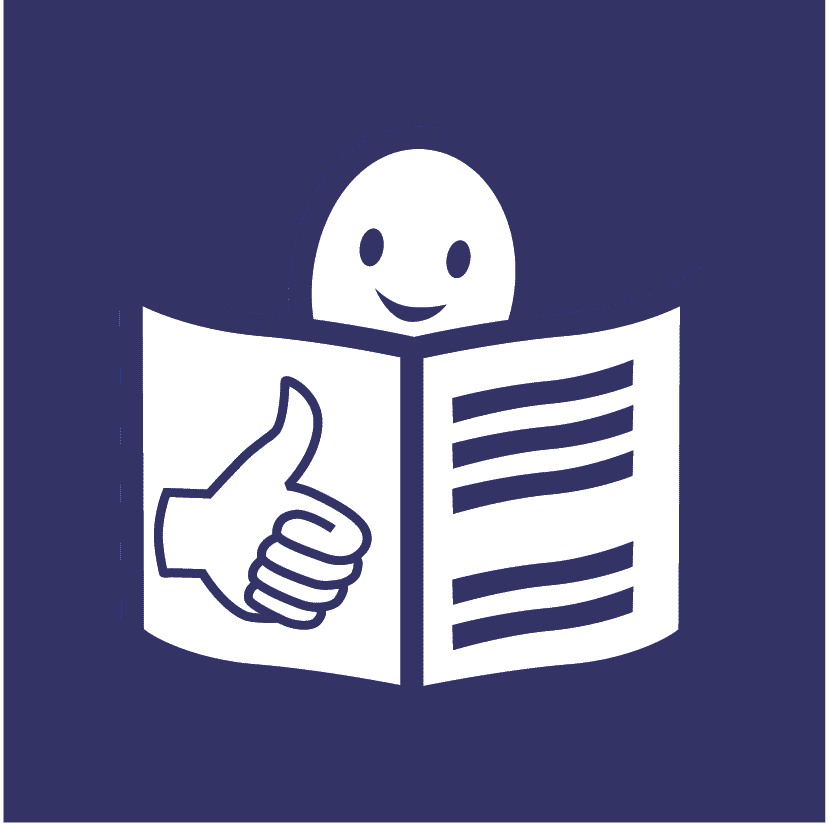          Easy to readMaking sure that women          and girls with disabilities           can take part in important work to make the world better for women and girls         This document has a list of work that governments and organizations can promise to do to make that happen.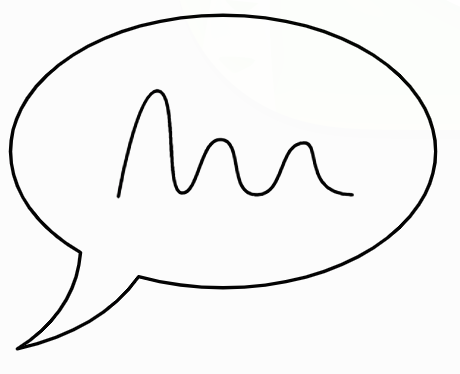 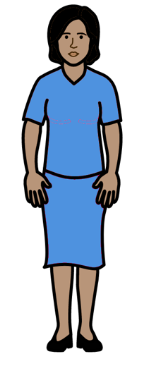 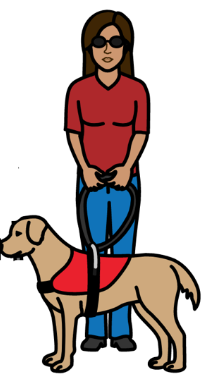 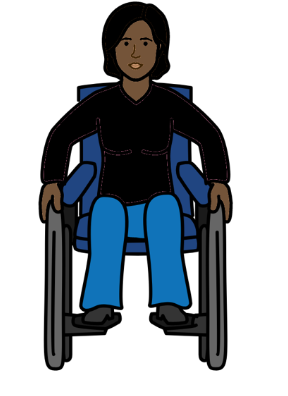 Feminist Accessibility Protocol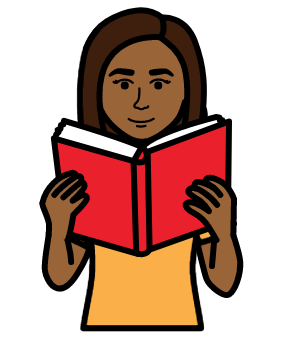             What is in this documentAbout this document                                    Page 3How this document was made                     Page 5 The list of work for governments and         Page 6organizations to doAbout this document This document is about making sure that important work to make life better for women and girls is easy for women           and girls with disabilities to take part in.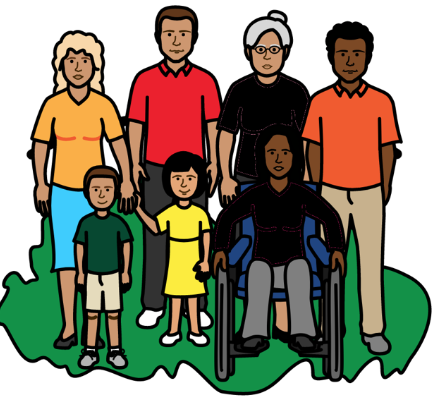 That means important work to make sure that women and girls everywhere are        treated fairly and get their human rights.Everyone has human rights. Like the right to be safe and treated fairly.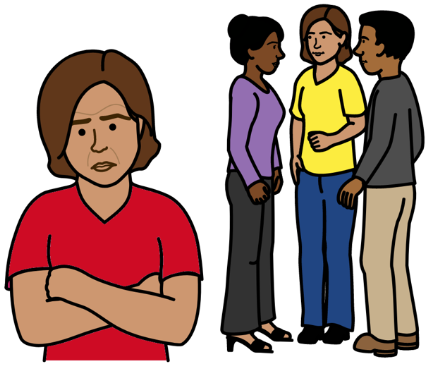 At the moment women and girls with disabilities are often left out of that work.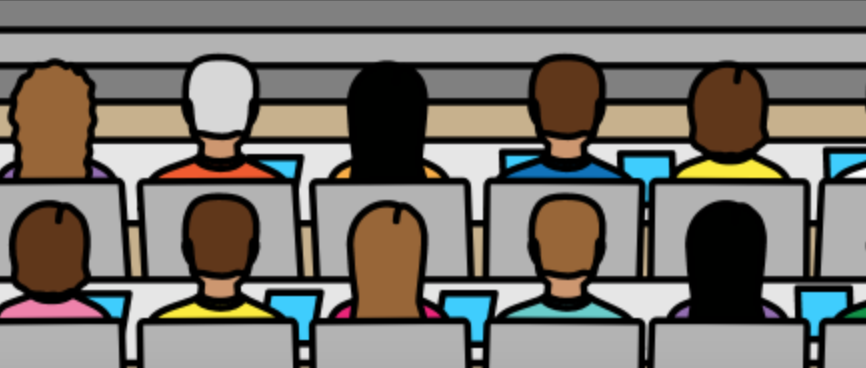 For example, there was a big meeting           in 2021 about making the world better      and fairer for women and girls.It was called the Generation Equality Forum.But many women and girls with disabilities       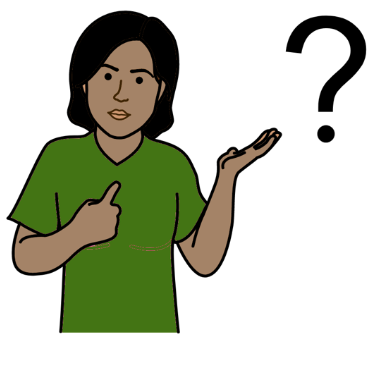 could not take part in the meeting                or help to make decisions.The organizations running the meeting                    did not make it easy for them to take part. 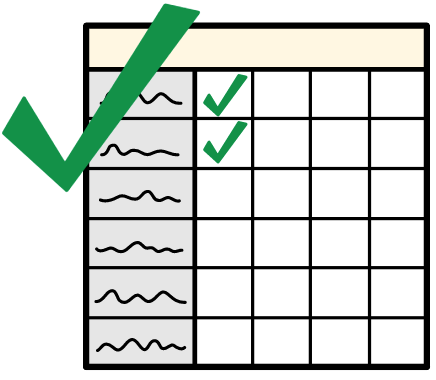 This document was made to help        change that for future meetings                            and events.It has a list of work for governments        and organizations to do to make sure that women and girls with disabilities                   can take part in future meetings.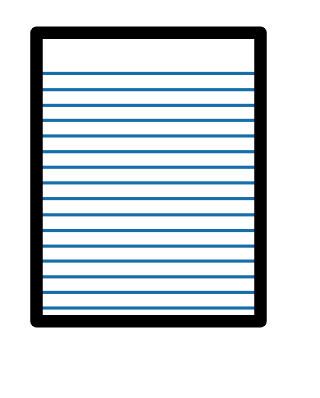 This document will also help governments and organizations to carry out important promises that governments have made about the rights of women and girls.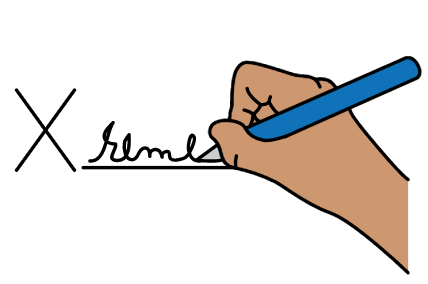 That includes the rights of women and girls with disabilities.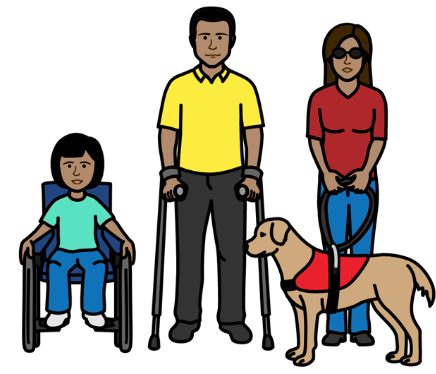 This document is about women and girls with disabilities.It is also about people with disabilities  who are not the gender that people             say they are. Gender is about being a woman, a girl,          a man, a boy or someone else.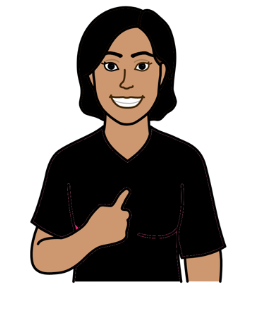 For example, someone might be told              that they are a boy. But they are not a boy. They are a girl or another gender.How this document          was made The list of work in this document              was made by a group of women               with disabilities across the world and             other people who support their rights.The group is called the Inclusive Generation Equality Collective.                 Or IGEC for short.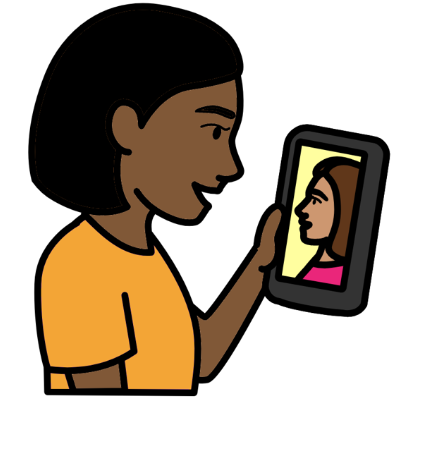 The group asked women with              different disabilities around the world            what they thought should be in this document first.The list of work for governments and organizations to do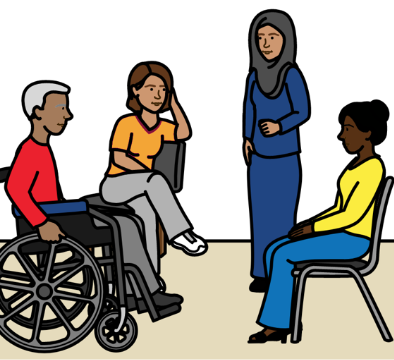 That means all organizations that                have meetings and events about making the world fairer for women and girls. 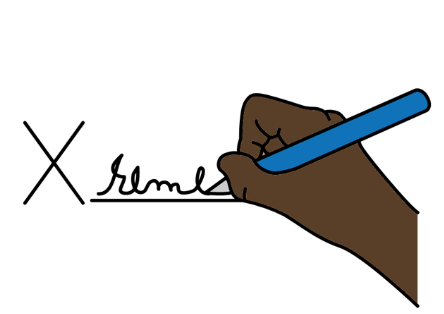 Governments and organizations                  can sign this document to show that they promise to do the things it says.What we will do to make sure that women and girls with disabilities can take part in our meetings          and help to make decisions.Meetings also mean events.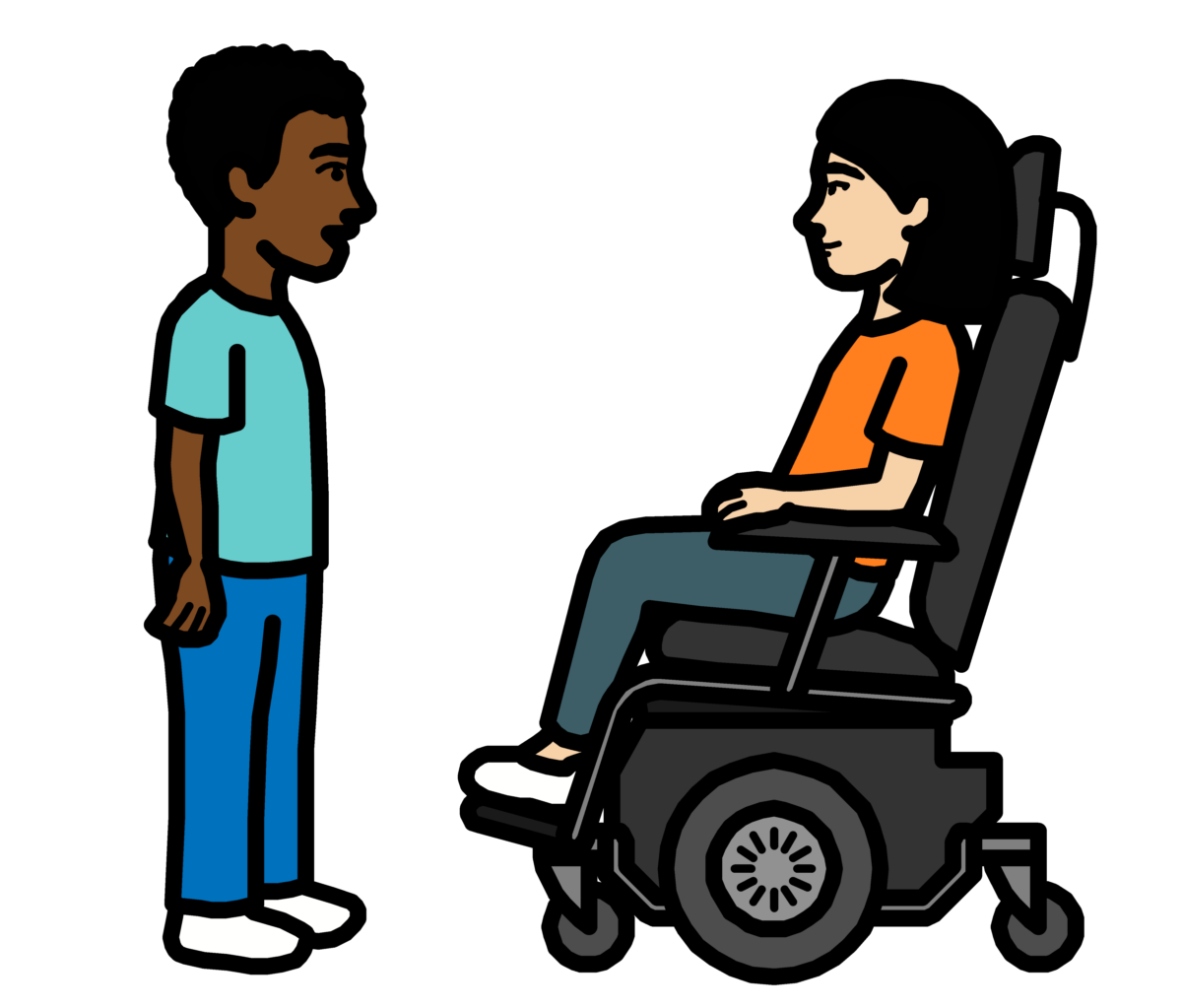 We agree that it is important for women and girls with disabilities to take part in         all meetings to do with making the world fairer for women and girls.Women and girls with disabilities           should also help to plan the meetings.We will spend money to make sure that women and girls with disabilities           can take part in our meetings                    or speak at them.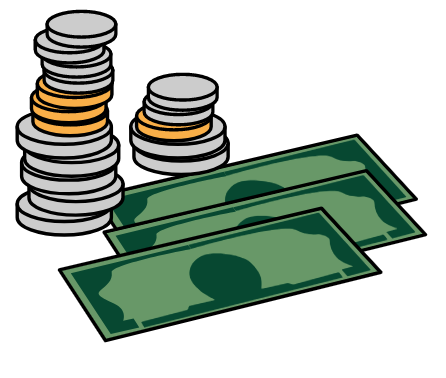 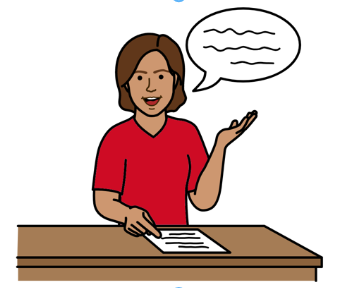 We will tell everyone helping to run          the meetings what they can do                   to make sure that women and girls       with disabilities can take part                  and make decisions.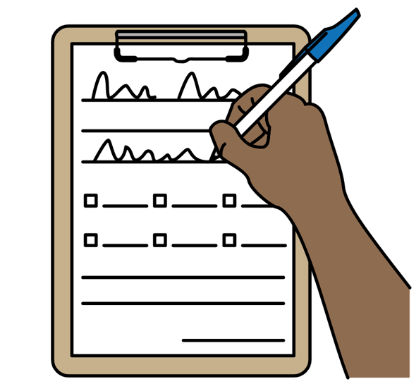 We will make it easy for women             and girls with disabilities to sign up         to our meetings and say they want to         take part.We will ask women and girls with disabilities if they need any support when they first say that they want to              take part.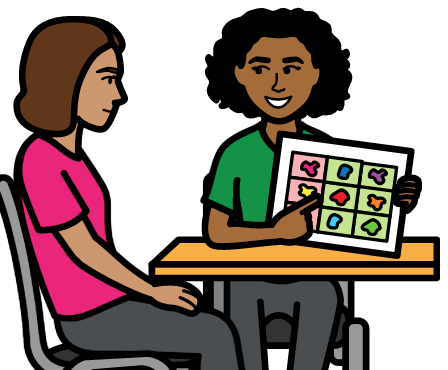 That could be any kind of support.        Like support to get to the meeting.Or support to do with information         and communication.We will keep the information that women and girls with disabilities give us private and safe. 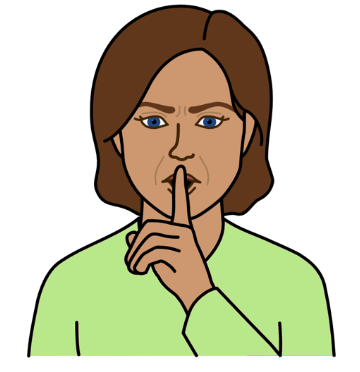 That means information about the support they need and their disability.We will make sure that the meeting place is easy for women and girls          with disabilities to get into                      and move around in.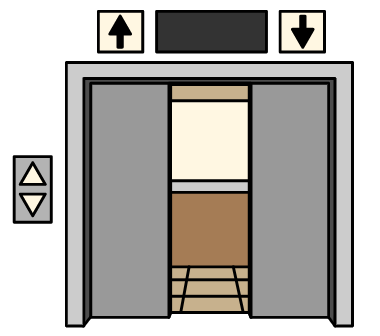 That means having things like:Elevators. Ramps.Toilets that are easy for people with disabilities to use.Enough space for support people.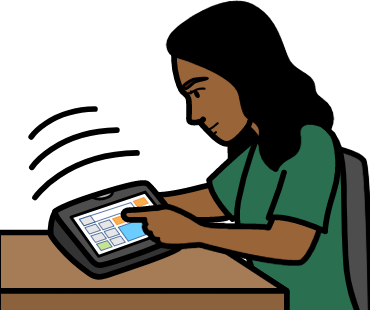 We will work to make sure that all women and girls with disabilities             can take part in our meetings.That means they can be leaders           and help to make decisions too.That includes women and girls with disabilities who have often been left out.We will work to make it easy for    women and girls with disabilities                to communicate in the meetings.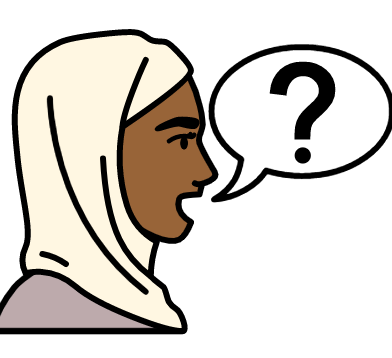     For example, in big meetings for 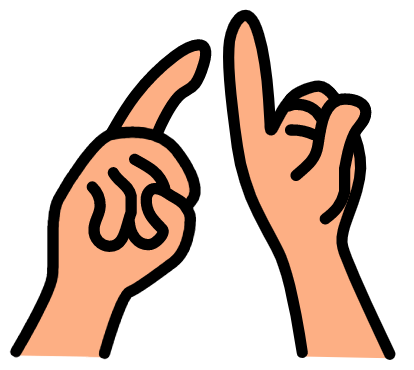     everyone we will have:Sign language.The words that people say written        on a screen for people who find it hard to hear.Information in other languages                 if people need it.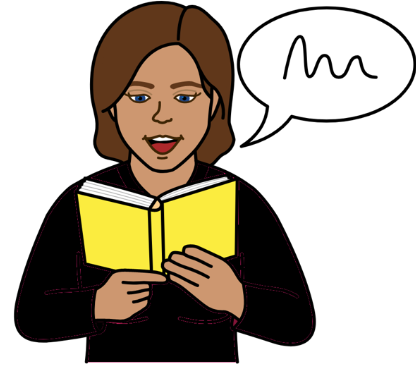 We will make information easy for women and girls with disabilities                to understand before, during                 and after our meetings.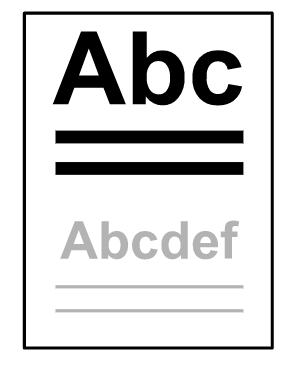 For example, some people might want information in:Easy words with pictures. This is called easy read.Large writing.Braille.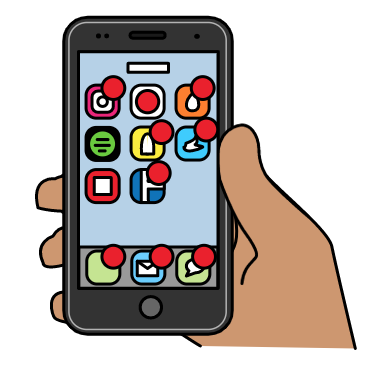 That includes easy to understand information on websites and                  social media like Twitter and Facebook.This information will be checked by women and girls with different disabilities first.We will also tell people before the meeting how we are making it easy         for women and girls with disabilities                to take part.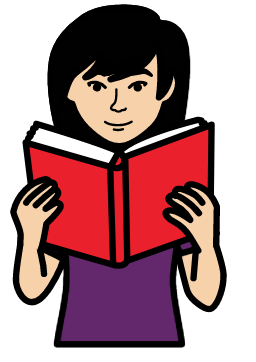 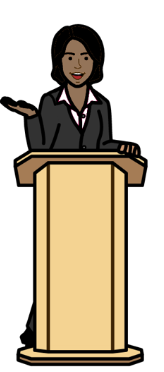 We will work to make our meetings  easy for women and girls with            mental health conditions and            women and girls with autism                     to take part in.For example, we will give women                     and girls with disabilities: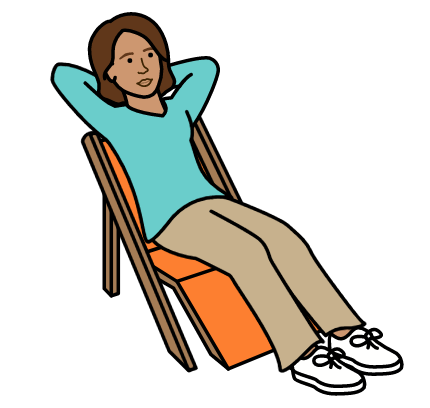 Clear notes about what will happen          at the meeting.Breaks during the meeting.A quiet place where people can relax while still taking part in the meeting.We will give women and girls with disabilities information they can understand about what was agreed                at the meetings.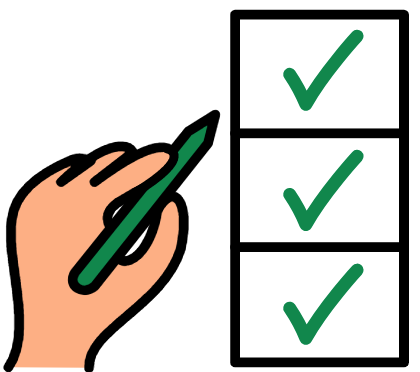 We will make sure that women            and girls with disabilities can help           to check how all the work from             the meetings is going.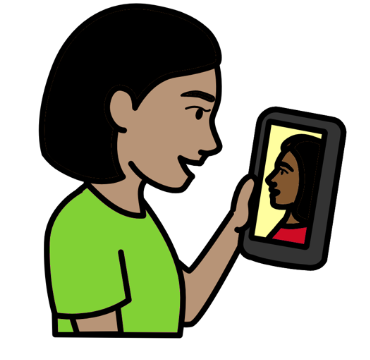 We will keep up to date with how to make things easy for people with disabilities to take part in.We will ask women and girls with disabilities if the meetings were        easy for them to take part in               and what could be better.We will make changes in the future                if we need to.We will make information and rules about how to make sure that          women and girls with disabilities        can take part in our meetings.We will work with women and girls             with disabilities to make the information and rules.We will try to solve any problems that stop women and girls with disabilities from taking part in work to make         the world fairer for women and girls.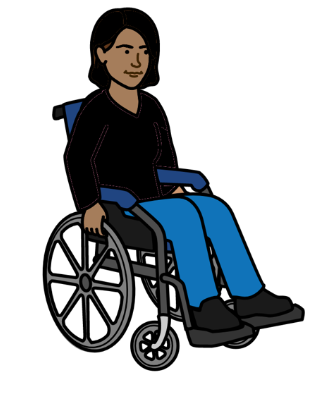 That includes women and girls            with disabilities who might find it harder to take part than others.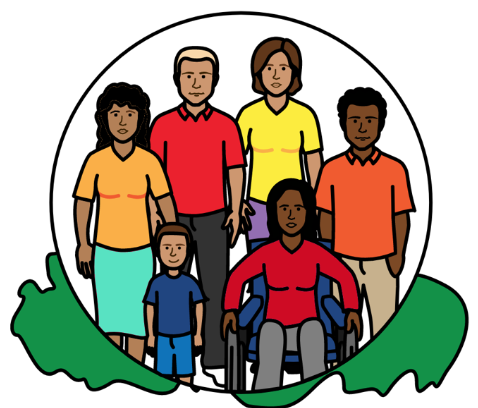 We will also work to make sure that             all women and girls with disabilities            in the world are treated fairly            and get their human rights.